Stark County Bar Association Presents: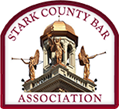 “BACK TO THE BASICS” LUNCHEON SERIESLIVE INTERACTIVE WEBINARNEW LAWYER TRAINING & GENERAL CLEWEDNESDAY, FEBRUARY 16, 202212:00-1:00 P.M.	February 16, 2022		Guardian Ad LitemAttorney Allyson Blake will give a presentation on the Guardian Ad Litem Program.